               Class 5 Maths Planning—WB 22.6.2020
               Weekly Focus: Inverse operations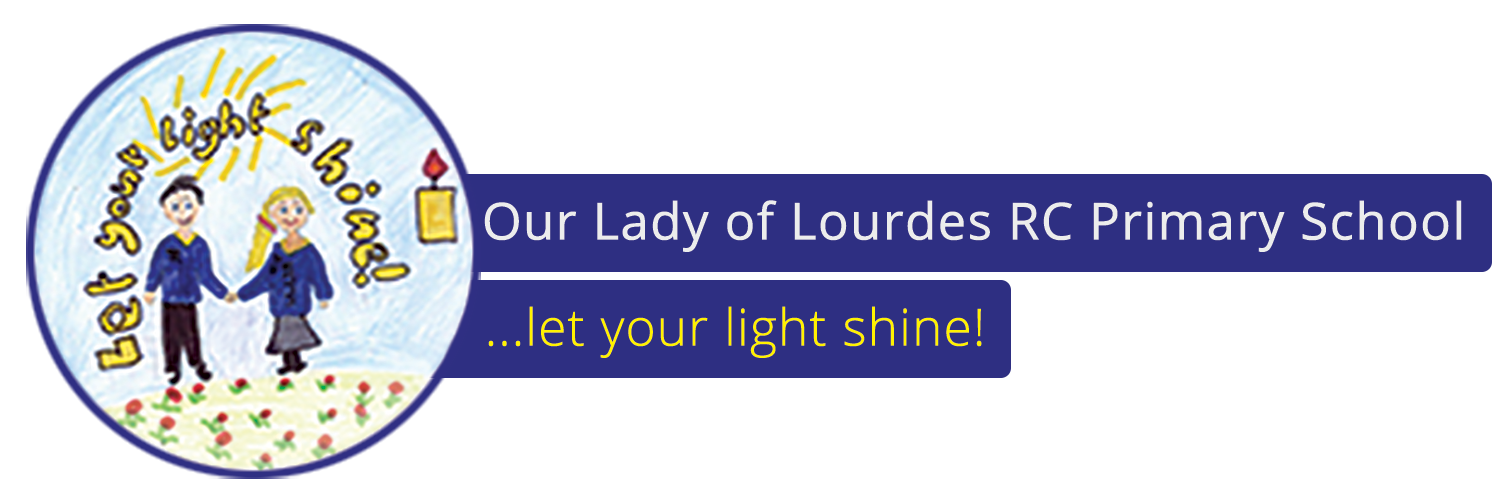 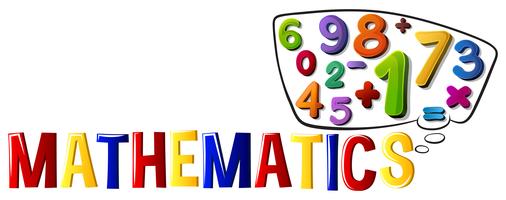 Activity MondayMental Maths – Use the linked game to build up number facts. These are inverse operations so you can create additions & subtractions (using the same 3 numbers) and multiplication & division (using the same 3 numbers).  https://www.topmarks.co.uk/number-facts/number-fact-familiesTuesdayActivity 1 – For this activity you need to use inverse operations to check the answers to questions (see Maths 22.6.2020 – Resources – Activity 1). You are trying to make 4 in a row by finding out if the number sentences are right or wrong. If you have an adult/sibling to play with you can play it like a game of Connect 4!WednesdayActivity 2 – Have a go at the inverse operation questions (see Maths 22.6.2020 – Resources – Activity 2). Check if the calculations are correct or incorrect. If they are incorrect I would also like you to fix the original mistake!ThursdayActivity 3 – There are some inverse operation word problems for you to solve (See Maths 22.6.2020 – Resources – Activity 3). You need to carry out the inverse operation to see if the calculation is correct or incorrect.FridayFriday Quiz – Have a go at the Friday Quiz Questions (See Maths 22.6.2020 – Resources – Friday Quiz Questions). The activity is similar to Activity 1 but using word problems rather than number sentences!